 Отчёт о результатах самообследованияМОУ СОШ № 37за 2012-2013 учебный год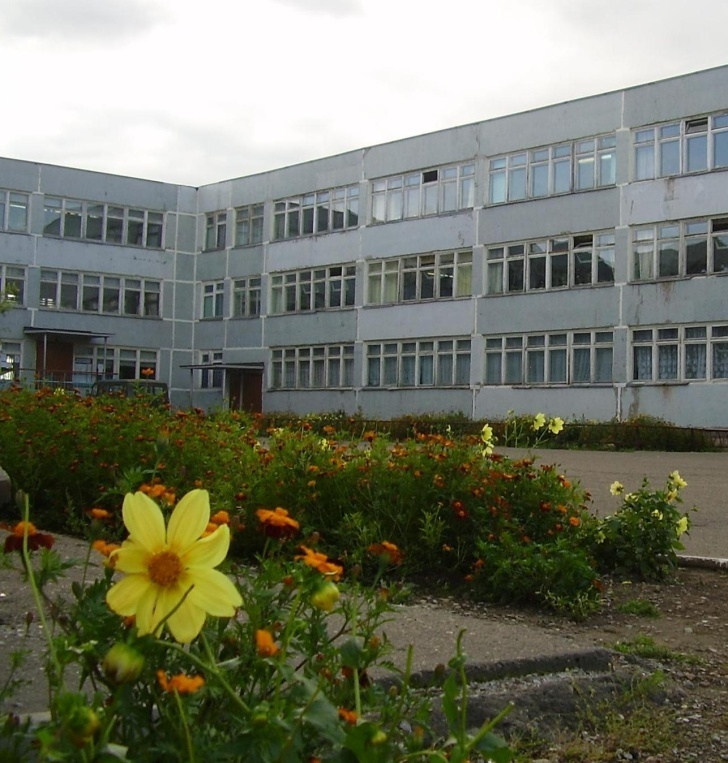 Комсомольск-на-АмуреПоказателидеятельности МОУ СОШ №37, подлежащей самообследованию2.2. Кадровое обеспечение образовательных программ МОУ СОШ №37Главная предпосылка к успеху всех наших начинаний – это педагогический коллектив. Около 50% педагогов имеют первую и высшую квалификационную категорию.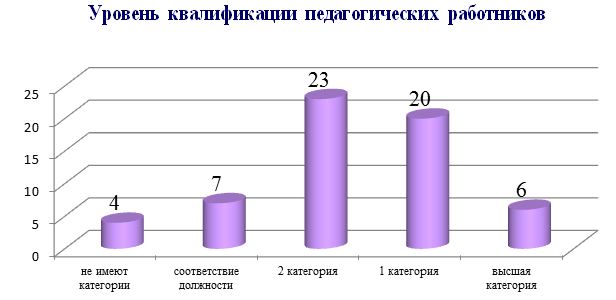 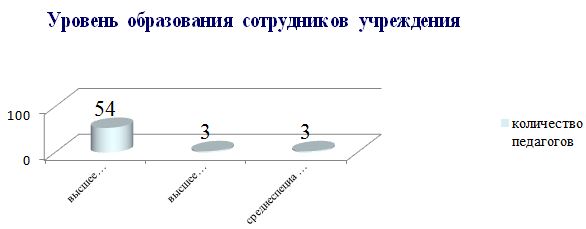 Мы понимаем, что без развития педагогического коллектива невозможно развитие школы в целом. Поэтому, кроме привычных курсов повышения квалификации, организуем внутрифирменное корпоративное обучение: с 2011 года в школе регулярно  работают педагогические мастер-классы  и семинары. 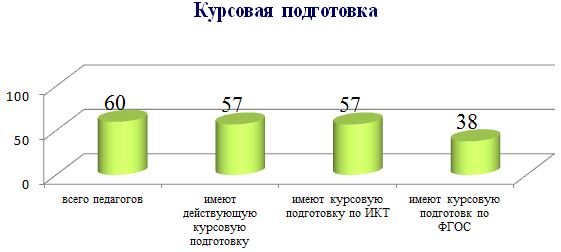 Педагоги имеют возможность проявить себя в  различных конкурсах  педагогического мастерства; в работе школьных проектов, они активно представляют свой опыт на семинарах и конференциях городского и краевого уровня.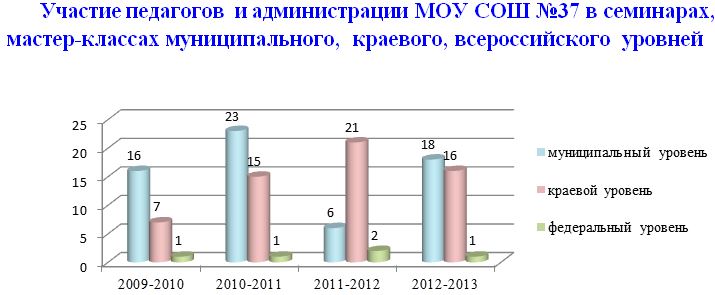 Опыт работы наших педагогов известен в нашем городе и в Хабаровском крае. Учитель ИЗО высшей квалификационной категории Воропаева Ольга Викторовна принимала участие в 7 международной научно-практической  конференции «Актуальные вопросы развития образовательной области «Технология» на всероссийском уровне представлен опыт работы учителя географии первой квалификационной категории Машкиной Ирины Валерьевны в рамках Всероссийского научно-практического семинара  «Инновационные технологии в обучении географии: опыт регионов» по теме «Современный урок географии в рамках деятельностного подхода в обучении»Директор школы Тамбовская Светлана Александровна и заместители директора по учебно-воспитательной работе Лескова Т. Ю., Машкина И. В.  представляли опыт работы нашей школы в режиме введения ФГОС НОО в дальневосточном регионе (г. Южно-Сахалинск, г. Невельск, г.Якутск)В  течение 2012/2013 учебного года неоднократно представители администрации школы (Тамбовская С.А., Тюрина Н.Л., Лескова Т.Ю., Машкина И.В., Рихерт О.В.) выступали с опытом работы на семинарах краевого уровня.Анализируя и апробируя учебные материалы, описывая результаты своей работы, обучая других педагогов, учитель развивается сам. Так, за 2012-2013 учебный год более 50% педагогов участвовало в проведении семинаров, консультаций, мастерских для краевого педагогического сообщества; педагоги оформили результаты своего опыта, в итоге опубликовано 38 публикаций в различных изданиях (краевой журнал «Образование на Дальнем Востоке», краевой журнал «Дополнительное образование в Хабаровском крае»2.3 Материально-техническое обеспечение образовательных программ МОУ СОШ №37Учебное заведение  расположено в отдельном 3-х этажном специализированном  здании. Начальная школа занимает 3 этажа отдельного крыла учебного здания. В школе 42 учебных кабинетов. Теплым переходом с учебным корпусом соединен школьный бассейн с душевыми, раздевалками для девочек и мальчиков, разминочным залом и медицинским кабинетом. В учебном комплексе – учебно-спортивный комплекс и теплица.  В школе имеются просторные, светлые холлы, игровые и зоны отдыха. Создана музейная комната, библиотека с читальным залом и интерактивным классом, в рамках Федеральной программы  «Безбарьерная среда» в учреждении создана сенсорная комната для проведения занятий релаксации детям с соматическими заболеваниями и младшими школьниками.  Уроки ритмики и хореографии проводятся в специализированном классе. Оборудованы современные столярные и слесарные мастерские, позволяющие проводить уроки технологии на профильном уровне. В учебном процессе задействовано 29 персональных компьютеров,  81 ноутбук,  22 мультимедийных проектора,  11 интерактивных досок.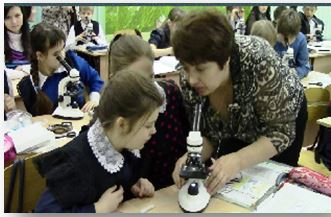 Организация пространства школы – это не только наполнение его учебным оборудованием. В школе важно обустроить места, обеспечивающие развитие. Так, в начальной ступени остается актуальным создание места для отдыха и игр Стремление младших школьников к движению и игре  поддержано оборудованием рекреации начальной школы на 1 и 2 этажах. Данный проект был реализован учащимися 10-11-х архитектурно-технологических классов и получил название «Планета детства». Старшеклассники разработали и воплотили дизайн стен, окон, пола коридоров начальной школы. Ученики начальной ступени могут использовать ее для своих игр во время перемен, после уроков.Значительные изменения произошли в школьной музейной комнате. Новая экспозиция, как и прошлая – предмет проектной работы учащихся старших классов. Музейная комната, по замыслу ребят, должна быть «живой», предоставлять ученикам возможность в любой момент включиться в создание и изменение ее экспозиции. Задача реализовать начатую в 2010-2011 году идею «живой» музейной комнаты – задача для старшеклассников, которые работают под руководством Л.Н.Гориной.Развитие информационного пространства, использование информационных технологий – необходимые условия того, что школа шагает в ногу со временем. За 2012-2013 год было сделано немало:Создана  единая локальная сеть с выходом  в ИнтернетОбновлен школьный сайтПолучено и установлено новый  компьютерный комплекс  в кабинет русского языка и литературы и 6 ноутбуков и мультимедийных проекторов в кабинеты музыки, истории, химии, ОБЖ, математикиНачато использование электронного ресурса «Дневник.ру»Начата работа по  развитию школьного пресс-центра.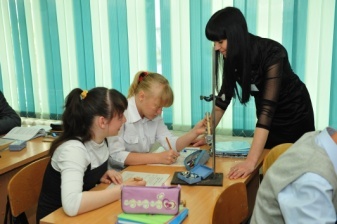 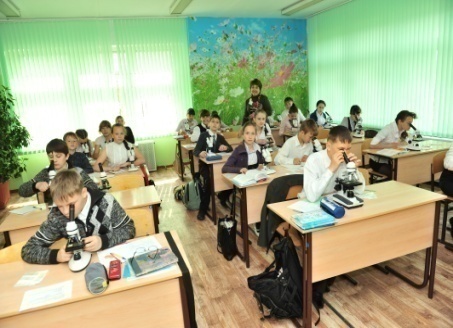 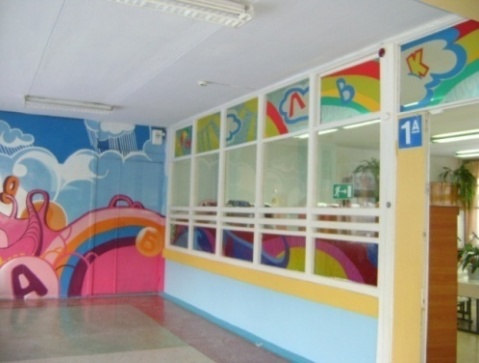 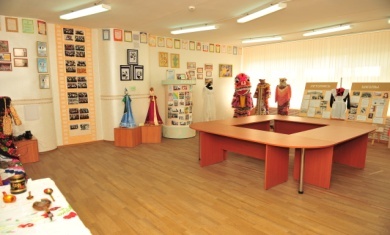 2.4 Результаты реализации образовательных программ МОУ СОШ №37Мониторинг результатов достижений учащихся по итогам 2012-2013 учебного года включает в себя отслеживание выполнения государственных учебных программ, показателей успеваемости и качества знаний по классам и предметам, результатов государственной (итоговой) аттестации, результатов психологической диагностики участников образовательного процесса, а также систему мероприятий,  направленных на социализацию учащихся (конкурсы, соревнования, участие в проектной деятельности).         Выполнение учебных программВсе учебные программы по итогам 2012-2013  учебного года выполнены в полном объеме.Вопрос выполнения государственных учебных программ стоял на особом контроле администрации в течение года. Практическая часть программ выполнена в полном объеме часов.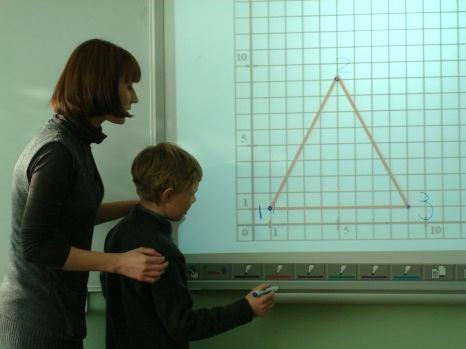 УспеваемостьВсего учащихся на конец учебного года - 794Аттестовано 587Не аттестовано 197Из них:Не подлежат аттестации – 197 (учащиеся 1-2 классов)Успеваемость по итогам  2012-2013 учебного года составила 100%Качество знаний                Качество знаний по итогам 2012-2013  учебного года  составило 46,2%. При этом необходимо отметить, что на протяжении нескольких лет данный показатель колеблется незначительно.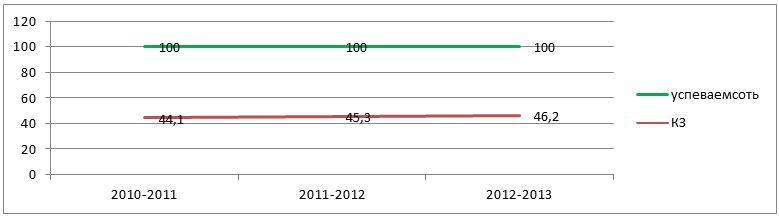 В целом необходимо отметить, что на протяжении 4 лет показатель качества знаний остается стабильным и составляет в среднем  44,9%.          По итогам 2012-2013  учебного года в параллелях 4, 5, 10, 11-х классов выросло количество отличников, в 8, 9-х классах количество отличников осталось прежним, в параллелях  6, 7 классов количество отличников снизилось.  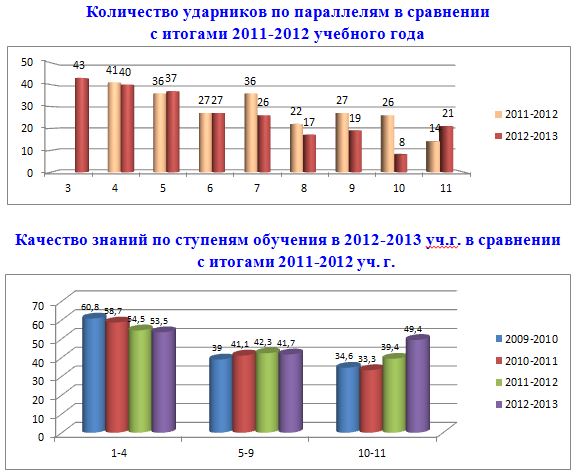 На протяжении двух  лет  отмечается снижение  качества знаний на первой ступени обучения  с 60,8 % до53,5% . В то же время происходит рост данного показателя на второй ступени обучения с 39% до 41,7%.  Значительно увеличилось качество знаний в 10-11 классах по сравнению с итогами прошлого года с 39,4% до 49,4% на 10%.  Одним из условий положительной динамики качества обучения в школе 2-3 ступеней  стали введение в активный образовательный процесс технологий интегрального, проектного обучения, дифференцированной организации образовательного процесса в целом. У каждого ученика своя ступень успеха, своя динамика движения.Результаты государственной (итоговой) аттестации выпускников 4,9,11-х классов4 классыВсего 4-х классов - 3 класса.В них всего учащихся – 70  чел.% успеваемости по параллели по итогам 2012-2013 учебного года – 100%% качества знаний по параллели по итогам 2012-2013 учебного года – 64,3%Всего отличников – 5 чел. (7%)Всего успевают на «4» и «5» - 40чел. (57 %)Имеют одну «3» - 1 чел. (1%)Н «5», «4, «3»  - 24 чел.  (35 %)Награждены  грамотами «За особые успехи в обучении» - 5 человек.  Все выпускники переведены в 5 класс (протокол № 9 педагогического совета от 23.05 2013 года).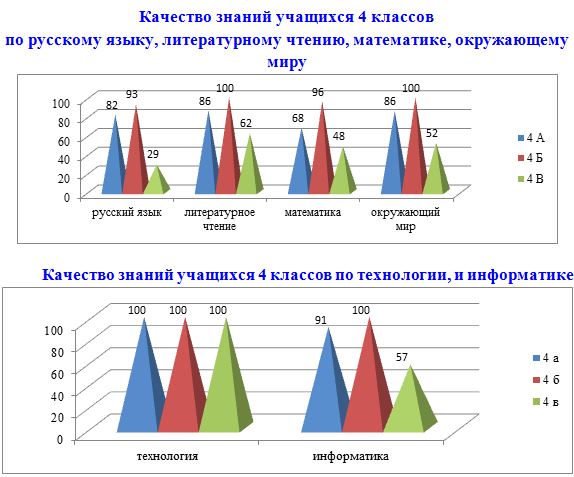 В период с 17 апреля по 23 апреля 2013 года были проведены итоговые контрольные работы учащихся 4 класса.Результаты итоговых контрольных работпо русскому языку, математике, окружающему миру по ОУ (4 кл.)Итоги контрольной работы по русскому языку (4 классы)Итоги контрольной работы по математике (4 классы)9 классы В 2012-2013  учебном году в МОУ СОШ № 37 было сформировано четыре  9 класса:В 9г классе КРО обучались 7 учащихся, имеющих диагноз ЗПР, сдавали экзамены в традиционной форме.Ученица  9б  класса Павенко Елизавета Витальевна  обучалась на дому по состоянию здоровья и проходила  государственную (итоговую) аттестацию за курс основного общего образования в щадящем режиме на основании заключения клинико-экспертной комиссии №188/818  от 29.11.2012Итоги экзаменов в 9-х классеУчащиеся 9-х классов принимали участие в итоговой аттестации по материалам Рособрнадзора (ЕМЭ-9). Русский язык и математику в форме ЕМЭ-9 сдавали все учащиеся 9-х классов в количестве 68 человек (89,5%).В качестве экзаменов  по выбору учащиеся сдавали следующие предметы:Результаты экзамена  по русскому языку по материалам Рособрнадзора в 2013 По итогам экзамена успеваемость составила 100%, качество знаний –83,8%,  что является самым высоким показателем с 2009 года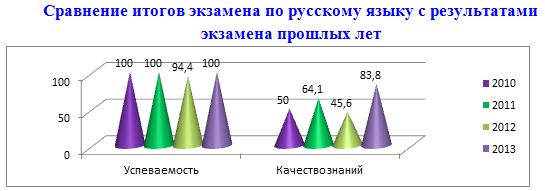  Успеваемость по итогам экзамена в сравнении с итогами экзамена прошлого учебного  года выросла на 5,6% и составила 100%. Качество знаний  почти в 2 раза выше, чем в прошлом году (рост с 45,6% до 83,8%). Сравнивая годовые и экзаменационные отметки,  можно сделать вывод, что 40% выпускников 9-х классов на экзамене получили отметку выше годовой. Средний процент выполнения работы в 2013 году составил 34,4, что на 5,7 выше, чем в прошлом году  8 учащихся сдавали экзамен в традиционной форме. 7 учащихся 9г  в класса ЗПР и 1 ученица 9б класса по заключению КЭК.Результаты экзамена в традиционной форме  Все учащиеся, сдававшие русский язык в традиционной форме, успешно справились с экзаменационной работой. Лучший результат показала ученица 9б класса Павенко Елизавета, сдававшая экзамен в традиционной форме по состоянию здоровья.Итоги ЕМЭ по математике в 9-х классах в 2013 году Количество классов, участвующих  в новой форме аттестации - 3 Количество учащихся, выполнявших работу – 68Результаты экзамена  по математике  по материалам Рособрнадзора в 2013 Успеваемость по итогам экзамена составила 100%, качество знаний – 70,6% Оба показателя выше, чем в прошлом учебном году. Успеваемость выросла на10%, качество знаний - более, чем в 3 раза (с 21,1% до 70,6%) 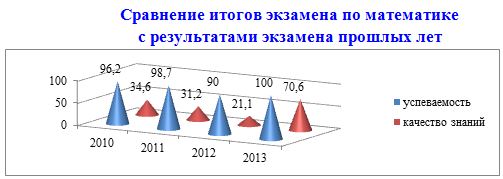  Все учащиеся преодолели минимальный порог и получили на экзамене положительные отметки, показатель качества знаний является самым высоким, что свидетельствует о результативной работе учителей математики 9-х классов Горбуновой О.С. и Евсеевой Л.А.При сравнении экзаменационных отметок можно сделать вывод, что 65% выпускников подтвердили свои годовые оценки.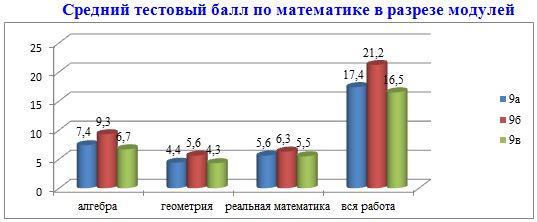  Учащиеся 9б класса показали самые высокие баллы по каждому из модулей и за всю работу. В каждом из трех классов наибольшие затруднения вызвали задания по геометрии. Лучше всего учащиеся справились с заданиями по алгебре.Итоги ЕМЭ по физике в 9-х классах в 2013 году Физику в форме и по материалам Рособрнадзора  сдавали в 2013 учебном году 14 человек (учитель Любицкий А.Е.). 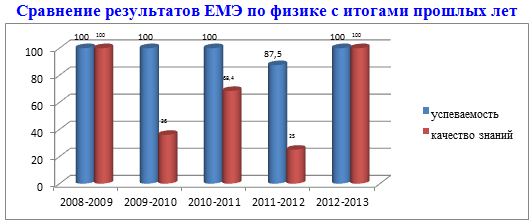  В 2013 году по сравнению с прошлым годом успеваемость по итогам экзамена выросла с 87,5% до  100%, а качество знаний также выросло на 75% и составило 100%.данный рост обусловлен тем, что в 2013 году экзамен по физике сдавали учащиеся, мотивированные на бучение в 10 профильном классе и имеющие высокий уровень обученности по данному предмету. Все выпускники на экзамене подтвердили свою годовую отметку.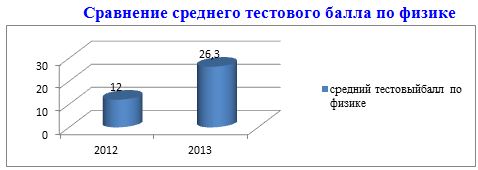  По сравнению с результатами прошлого учебного года наблюдается рост среднего тестового балла с 12 до 26.Итоги ЕМЭ по обществознанию в 9-х классах в 2013году 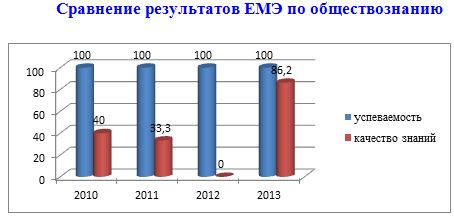  Результаты экзамена в 2013 году значительно лучше по сравнению с предыдущими годами. Успеваемость на протяжении четырех лет остается стабильной и составляет 100%, все ученики преодолевают минимальный порог баллов. Качество знаний за последние 4 года в 2013 году является самым высоким – 86,2%Итоги ЕМЭ по химии  в 9-х классах в 2013 году Экзамен по химии  в форме ЕМЭ сдавала  ученица 9а класса Проценко Елизавета  (учитель Лаврухина И.В.) Успеваемость – 100% Качество знаний – 100% По итогам экзамена учащиеся получили: «5» - 1Итоги ЕМЭ по химии в 9-х классах в 2013 году 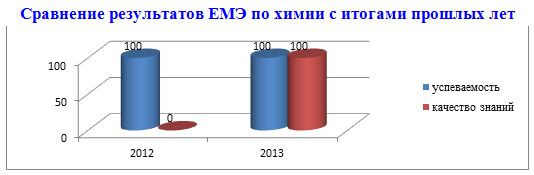  По сравнению с прошлым годом успеваемость является стабильной и составляет 100%, качество знаний выросло и составило 100%. При этом необходимо отметить качественную подготовку выпускницы по данному предмету, процент выполнения работы составил 90%.Результаты ЕМЭ по информатике и ИКТ Экзамен по информатике и ИКТ в форме и по материалам Рособрнадзора в 2013 году сдавало 20 человек. Процент выбора данного предмета в 2013 году (26,3%)выше, чем в предыдущем  на 22%. Это обусловлено тем, что информатика и ИКТ необходима учащимся для поступления в 10 профильный архитектурно-технологический класс.Итоги ЕМЭ по информатике и ИКТ в 2013 году 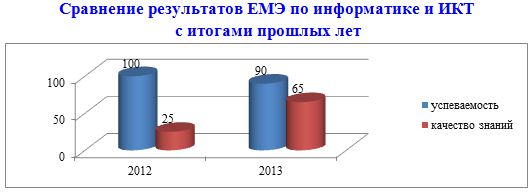 Успеваемость по итогам экзамена в сравнении с прошлым года снизилась на 10% и составила 90%. В тоже  время выросло качество знаний с 25% до 65%.Минимальный порог баллов по информатике и ИКТ в 2013году не преодолели 2 ученицы.Для данных выпускниц в соответствии с  Распоряжением от 25.02.2013 №225 «О проведении государственной (итоговой) аттестации выпускников 9-х классов общеобразовательных учреждений  Хабаровского края в 2013 году» 24 июня 2013 года была организована повторная аттестация по информатике и ИКТ в традиционной форме.     В 2013-2014 учебном году ШМО учителей физики, математики, информатики и ИКТ необходимо тщательно проанализировать результаты  экзамена, спланировать работу по подготовке учащихся к государственной (итоговой) аттестации на 2013-2014 год.Итоги ЕМЭ по истории в 9-х классах в 2013году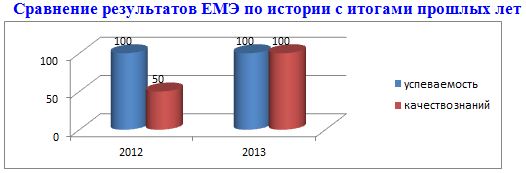 Результаты экзамена в 2013 году значительно лучше по сравнению с предыдущими годами. Успеваемость остается стабильной и составляет 100%, все ученики преодолевают минимальный порог баллов. Качество знаний за по в 2013 сравнению с 2012 годом выросло и составило 100% (против 50% в прошлом году). Учитель Власова Г.А. качественно подготовила выпускницу 9Б класса Малееву Юлию к экзамену, которая выполнила 90% работы. Итоги ЕМЭ по географии в 9-х классах в 2013году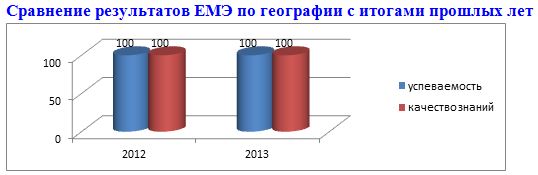 Результаты экзамена по географии в 2013 году по сравнению с предыдущим годом остаются высокими. Успеваемость и качество знаний составляют 100%, все ученики преодолевают минимальный порог баллов.Итоги ЕМЭ по английскому языку в 9-х классах в 2013году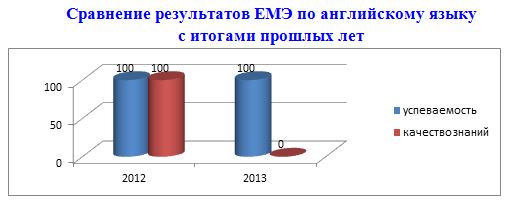 Профильными предметами, необходимыми для поступления в 10 профильный архитектурно-технологический класс, являлись обществознание, информатика и ИКТ, физика.Средний тестовый балл по профильным предметам учащихся, поступивших в 10 профильный архитектурно-технологический класс в 2013 году 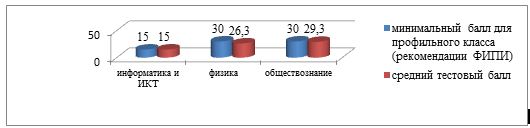 В традиционной форме в 2013 году учащиеся сдавали географию, историю, обществознание, биологию, физическую культуру, английский язык и физику.Выбор экзаменов в традиционной форме в 2013 году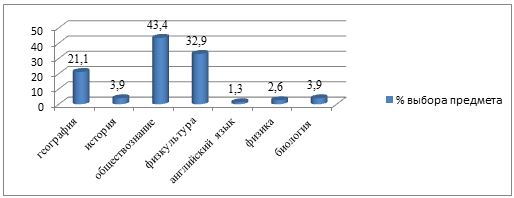 Результаты экзаменов в традиционной формеУспеваемость по всем предметам составила 100%.На экзаменах в традиционной форме учащиеся показали следующее качество знаний: 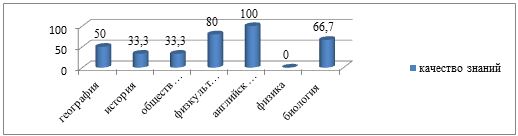  Самое высокое качество знаний по английскому языку - 100% (Ильющенко Т.Г.). Предмет сдавала  ученица 9а класса Деряга Софья, которая продемонстрировала отличные знания языка.Результаты государственной (итоговой) аттестации за курс среднего общего образования выпускников  11-х  классов в 2013 году   Государственная итоговая аттестация учащихся 11 классов в этом учебном году проходила в штатном режиме сдачи экзаменов в форме ЕГЭ и прошла в установленные министерством образования и науки сроки. В школе, в течение 10     лет   проведения итоговой аттестации в форме ЕГЭ,  отработана  система работы по информированию участников образовательного процесса об организации и проведении государственной (итоговой) аттестации учащихся.По итогам учебного года на основании выполнения общеобразовательных программ в полном объеме часов, на основании годовых оценок за курс 10-го и 11-го классов все учащиеся 11А  и 11Б классов  решением педсовета были допущены к прохождению государственной (итоговой) аттестации.Государственная (итоговая) аттестация выпускников 2013 года прошла в основные сроки и в штатном режиме.         В качестве выпускных экзаменов учащиеся остановили свой выбор на 12 предметах.Выбор экзаменов в сравнении с предыдущими годами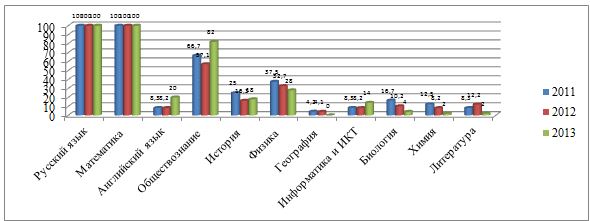 В 2013 году выросло количество учащихся, выбравших в качестве экзамена по выбору обществознание (82%), информатика  и ИКТ (14%), история (18%), английский язык (20%).Выбор профильных предметов в разрезе классов представлен в таблице.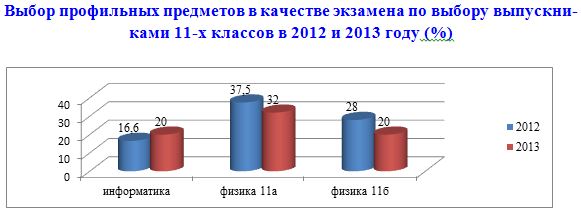 Результаты ЕГЭ 2013 года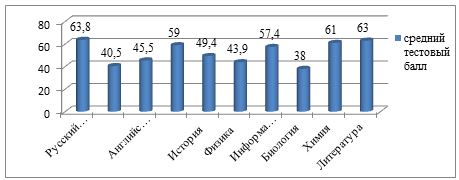 В 2013 году лучшие результаты учащиеся показали по таким  предметам как русский язык (средний тестовый балл 63,8), литература (средний тестовый балл 63), химия (средний тестовый балл 61), обществознание (средний тестовый балл 59).Сравнение среднего тестового балла с краевымирезультатами ЕГЭ 2013 года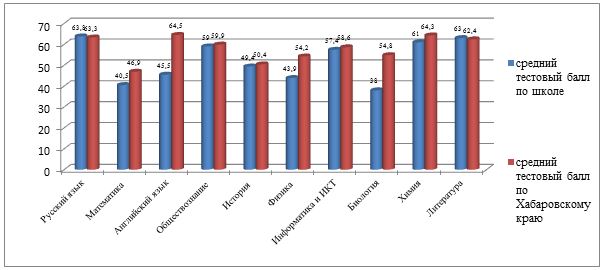 Сравнивая результаты ЕГЭ-2013 со средними показателями по Хабаровскому краю, можно сделать вывод, что средний тестовый балл по ряду предметов равен или очень близок среднему по краю (обществознание, история, русский язык, литература). Значительно ниже среднекраевых результаты по следующим  предметам:математика на 6,4английский язык на 19физика на 10,3биология на 20,8химия на 3,3Сравнение среднего тестового балла с результатами предыдущих лет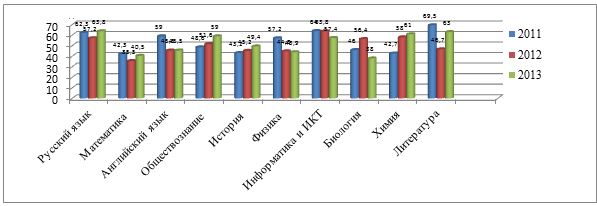   Низким является результат экзамена по математике. Из 50 учащихся 6 не преодолели минимальный порог баллов по предмету (12%), 4 человека набрали минимальный балл (8%). Средний тестовый балл по математике составил 40,5, что выше показателя прошлого года на 5, но ниже городского и краевого показателей.Не преодолела минимальный порог баллов по математике при повторной сдаче экзамена выпускница 11б класса.Впервые в истории школы на экзамене по русскому языку выпускница 11а класса Петрова Татьяна набрала 98 баллов.Результат выше 80 баллов получили следующие выпускники:Кошкарев Валентин – 87 (11а класс)Максимова Алина – 90 (11а класс)Петрова Татьяна – 98 (11а класс)Потапова Юлия – 84 (11а класс)Балахонова Виктория – 87 (11а класс)Высокие баллы по обществознанию набрали следующие учащиеся:Забигаева Ксения – 90 (11а класс)Петрова Татьяна – 85 (11акласс)Федотова Ксения – 80 (11а класс)6 выпускников МОУ СОШ №37 в 2013 году получили золотую медаль «За особые  успехи в учении»: Ворошилова Дарья ВладимировнаЕгорова Полина ВадимовнаМаксимова Алина ВладимировнаПетрова Татьяна МаксимовнаПотапова Юлия АндреевнаФедотова Ксения Викторовна   Директор школы                                                        С.А.ТамбовскаяПринят на заседанииУправляющего советаПротокол № _________от __________________УтвержденПриказ директора №_________от________________________№ п/пПоказателиЕдиница измеренияАБВ1.Общие сведения об общеобразовательной организацииОбщие сведения об общеобразовательной организации1.1Реквизиты лицензии :Лицензия на право ведения образовательной деятельности выдана Министерством образования и науки Хабаровского края Регистрационный номер 135 от 13.04.2011Серия РО №017108.Начало периода действия лицензии 13.04.2011. Окончание периода действия - бессрочно1.2Реквизиты свидетельства о государственной аккредитации выдано Министерством образования и науки Хабаровского края.Регистрационный номер 75 от 02.06.2011Серия  ОП №024602Начало периода действия лицензии - 02.06.2011.Окончание периода действия –13.04.20141.3Общая численность обучающихся804 чел.1.4Реализуемые образовательные программы в соответствии с лицензией:начального общего образованияосновного общего образования  среднего общего образования1.5Количество/доля обучающихся по каждой реализуемой общеобразовательной программе:начального общего образованияосновного общего образованиясреднего общего образования404чел./50,3%348 чел./ 43,3%52 чел./6,5%1.6Количество/доля обучающихся по программам углубленного изучения отдельных предметов0чел./0%1.7Количество/доля обучающихся по программам профильного обучения52 чел./100%1.8Доля обучающихся с использованием дистанционных образовательных технологий0 чел./0 %2.Образовательные результаты обучающихсяОбразовательные результаты обучающихся2.1Результаты промежуточной аттестации за учебный год2.1.1Общая успеваемость,100%2.1.2Количество/доля обучающихся, успевающих на «4» и «5»270 чел./ 45,2%2.2Результаты государственной итоговой аттестации по обязательным предметам: средний балл ЕГЭ2.2.19 класс (русский язык)34,4 2.2.29 класс (математика)18,52.2.311 класс (русский язык)63,82.2.411 класс (математика)40,52.3Результаты государственной итоговой аттестации по обязательным предметам: количество и доля выпускников, получивших результаты ниже установленного минимального количества баллов ЕГЭРезультаты государственной итоговой аттестации по обязательным предметам: количество и доля выпускников, получивших результаты ниже установленного минимального количества баллов ЕГЭ2.3.19 класс (русский язык)0 чел./ 0%2.3.29 класс (математика)0 чел./0 %2.3.311 класс (русский язык)0 чел/0 %2.3.411 класс (математика)1 чел./ 2%2.4Количество и доля выпускников, не получивших аттестат, от общего числа выпускников2.4.19 класс0 чел./0 %2.4.211 класс1 чел./2 %2.5Количество/доля выпускников-медалистов6 чел./12,2%2.6Результаты участия обучающихся в олимпиадах, смотрах, конкурсах2.6.1Количество/доля обучающихся, принявших участие в различных олимпиадах, смотрах, конкурсах632чел./78,6%2.6.2Количество/доля обучающихся-победителей и призеров олимпиад, смотров, конкурсов, из них:регионального уровня1федерального уровня1международного уровня03.Кадровое обеспечение учебного процессаКадровое обеспечение учебного процесса3.1Общая численность педагогических работников60 чел.3.2Количество/доля педагогических работников, имеющих высшее образование, из них:57 чел./ 95%3.2.1непедагогическое3чел./5%3,3Количество/доля педагогических работников, имеющих среднее специальное образование, из них3чел./5%3.3.1непедагогическое2 чел./3,4%3.4Количество/доля педагогических работников, которым по результатам аттестации присвоена квалификационная категория, из них:403.4.1высшая6 чел./10%3.4.2первая20 чел./ 33,3%3.5Количество/доля педагогических работников, педагогический стаж работы которых составляет:3.5.1до 5 лет,в том числе молодых специалистов5 чел./8,6%2 чел./3,4%3.5.2свыше 30 лет10чел./17,2%3.6Количество/доля педагогических работников в возрасте до 30 лет6 чел./10,3%3.7Количество/доля педагогических работников в возрасте от 55 лет10чел./17,2%3.8Количество/доля педагогических работников и управленческих кадров, прошедших за последние 5 лет повышение квалификации/переподготовку по профилю осуществляемой ими образовательной деятельности в учреждениях высшего профессионального образования, а также в учреждениях системы переподготовки и повышения квалификации58чел./96,7%3.9Доля педагогических и управленческих кадров, прошедших повышение квалификации для работы по ФГОС (в общей численности педагогических и управленческих кадров), в том числе:53 чел./91,4%4.Инфраструктура общеобразовательной организацииИнфраструктура общеобразовательной организации4.1Количество персональных компьютеров в расчете на одного обучающегося0,2 единиц (1 ПК на 6 учащихся)4.2Количество экземпляров учебной и учебно-методической литературы из общего количества единиц хранения библиотечного фонда, состоящих на учете, в расчете на одного обучающегося25,1 единиц4.3Переход образовательной организации на электронный документооборот/ электронные системы управленияда4.4Наличие читального зала библиотеки, в том числе:да4.4.1с обеспечением возможности работы на стационарных компьютерах или использования переносных компьютеровда4.4.2с медиатекойда4.4.3оснащенного средствами сканирования и распознавания текстовда4.4.4с выходом в Интернет с компьютеров, расположенных в помещении библиотекинет4.4.5с контролируемой распечаткой бумажных материаловда4.5Количество/доля обучающихся, которым обеспечена возможность пользоваться широкополосным Интернетом (не менее 2 Мб/с)804 чел./100 %№ п.пПомещениеКол-воХарактеристика1Кабинет начальных классов14Оборудованы учебной мебелью, имеются конторки, новые учебные доски. Каб.230 – установлен «Кабинет начальных классов», каб.229, 321, 342, 323, 120  – интерактивный комплекс.2Игровая комната1Оборудована мягкими игровыми модулями, установлен телевизор с DVDплеером. Сформирована медиатека сказок и мультфильмов.Пол покрыт ковровым покрытием, установлены жалюзи. Имеются разножанровые игры, Лего, конструкторы.3Сенсорная комната1Оборудована мягкими модулями, ковровым покрытием, установлен сухой бассейн, DVDплеер специальная музыка.4Кабинет ИЗО-деятельности1Оборудован учебной мебелью, интерактивным комплексом, мольбертами. 100% учебно-наглядными пособиями.5Кабинет театра1Установлена учебная сцена, имеются пианино, музыкальный центр, костюмерная для театральных костюмов и реквизита.6Кабинет хорового пения1Установлены певческие хоры, пианино, музыкальный центр, музыкальный проигрыватель с подборкой грампластинок, электронный синтезатор, ноутбук, мультимедийный проектор.7Хореографический класс1Установлен хореографический станок, зеркальная стена, пол паркетный, имеется музыкальный центр, пианино.8Спортивный зал2Обеспеченность  спортивным оборудованием -  90%9Бассейн + разминочный зал1Глубина от 70 до 120 см.  Длина 12,5м.10Лыжная база1200 пар лыж с ботинками (размеры – от 32 до 42)11Актовый зал1На 200 посадочных мест. Оборудован концертной аппаратурой, сценой, электронная трибуна.12Библиотека+ мультимедийный класс1Полностью обеспечена фондом учебной, справочной, художественной литературы. Имеется большая медиатека. Установлено 5 компьютеров для работы учащихся и педагогов.13Кабинет физики (с лаборантской)1Оборудован учебной мебелью, интерактивным комплексом. 98% учебно-наглядными пособиями.14Кабинет химии (с лаборантской)1Оборудован учебной мебелью, двумя вытяжными шкафами, подведена вода,  90% учебно-наглядными пособиями, ноутбук, мультимедийный проектор.15Кабинет биологии (с лаборантской)1Оборудован учебной мебелью, интерактивным комплексом. Цифровыми и учебными микроскопами, 90% учебно-наглядными пособиями.16Кабинет ОБЖ1Оборудован учебной мебелью. 90% учебно-наглядными пособиями, ноутбук, мультимедийный проектор.17Кабинет математики + лаборантская4Оборудованы учебной мебелью. Переносной комплект ноутбук+ проектор. 85% учебно-наглядными пособиями.18Кабинет русского языка5Оборудованы учебной мебелью. Переносной комплект ноутбук+ проектор. 85% учебно-наглядными пособиями.19Кабинет истории2Оборудованы учебной мебелью. Переносной комплект ноутбук+ проектор. 80% учебно-наглядными пособиями.20Кабинет иностранного языка4Оборудованы учебной мебелью. Переносной комплект ноутбук+ проектор. DVD – проигрыватели. 85% учебно-наглядными пособиями.21Кабинет информатики2Оборудованы учебной мебелью. 11+10 компьютеров. Интерактивные комплексы. Система голосования. 85% учебно-наглядными пособиями.22Мастерские столярные, слесарные (с двумя инструментальными и станочной мастерской)2 Оборудованы учебной мебелью (верстаки), станочный парк – 100%, электро инструмент – 100%, 90% спецоборудованием и учебно-наглядными пособиями. Установлен телевизор с DVD- проигрывателем.23Кабинет обслуживающего труда (швейная мастерская и кабинет кулинарии) с лаборантской2Оборудованы учебной и специальной мебелью, установлены 12 швейных машин, оверлог, стол раскройный, плиты электрические, холодильник, микроволновая печь, посуда,  электрочайники.  Ноутбук и МФУ.24Тренажерный зал1Полный комплекс тренажеров, музыкальный центр25Школьная теплица1Цветочный и овощной отделы, учебный класс.26Кабинет педагога-психолога1Оборудован компьютером, справочной и специальной литературой, развивающими играми.27Столовая1На 160 посадочных мест (для учащихся 1-4 классов организовано 3-х разовое питание). Охват горячим питанием – 89%. Начальная школа – 100%28Музейная комната1ПредметыВыполняли работу (чел.)% успешности% качества выполнения работ (по школе ФГОС НОО)Результаты техники чтенияРезультаты техники чтенияПредметыВыполняли работу (чел.)% успешности% качества выполнения работ (по школе ФГОС НОО)Читают норму и выше (чел.)Читают ниже нормы (чел.)Русский язык6851 %84% базового уровняЛитературное чтениеПроверка техники чтенияПроверка техники чтенияПроверка техники чтения619Математика6939,1%61% базового уровняОкружающий мир4654,3%67,4% базового уровняКласс/УМККоличество участников тестированияКоличество участников тестированияНе справились с работойНе справились с работойСправились с работой(набрали 60 % и более от максимального балла)Справились с работой(набрали 60 % и более от максимального балла)Справились с работой(набрали 60 % и более от максимального балла)Справились с работой(набрали 60 % и более от максимального балла)Справились с работой(набрали 60 % и более от максимального балла)Справились с работой(набрали 60 % и более от максимального балла)Класс/УМККоличество участников тестированияКоличество участников тестированияНе справились с работойНе справились с работойКоличество учащихсяКоличество учащихсяНа уровне обязательной подготовкиНа уровне обязательной подготовкиНа уровне прочной базовой подготовки(повышенныйуровень)На уровне прочной базовой подготовки(повышенныйуровень)Класс/УМКчел%чел%чел%чел%чел.%В ОУ6694%1217%5477%3246%2231%4 А«Школа России»2091%315%1785%1050%735%4 Б«Школа 2100»2593%416 %2184%1040%1144%4 В «Школа России»21100524%1676%1257%419Класс/УМККоличество участников тестированияКоличество участников тестированияНе справились с работойНе справились с работойСправились с работой(набрали 60 % и более от максимального балла)Справились с работой(набрали 60 % и более от максимального балла)Справились с работой(набрали 60 % и более от максимального балла)Справились с работой(набрали 60 % и более от максимального балла)Справились с работой(набрали 60 % и более от максимального балла)Справились с работой(набрали 60 % и более от максимального балла)Класс/УМККоличество участников тестированияКоличество участников тестированияНе справились с работойНе справились с работойКоличество учащихсяКоличество учащихсяНа уровне обязательной подготовкиНа уровне обязательной подготовкиНа уровне прочной базовой подготовки(повышенныйуровень)На уровне прочной базовой подготовки(повышенныйуровень)Класс/УМКчел.%чел.%чел.%чел.%чел.%В ОУ6996%2739%4261%1826%2435%4 А «Школа России»2196%1152%1048%314%734%4 Б«Школа 2100»27100%622%2178%934%1244%4 В «Школа России»21100%1048%1152%629%523%КлассКоличество учащихсяСпециализацияКлассный руководитель9а24предпрофильныйЛаврухина И.В.9б26предпрофильныйГорбунова О.С.9в19предпрофильныйКатан В.В.9г7предпрофильный, КРОЧерепанова Н.Е.ПредметСдавали в форме и по материалам РособрнадзораСдавали в форме и по материалам РособрнадзораСдавали в традиционной формеСдавали в традиционной формеФизика1418,4%22,6%Химия11,3%00География11,3%1621,1%История11,3%34%Обществознание2938,2%3343,4%Физическая культура002532,9%Иностранный язык11,3%11,3%Биология0034%Информатика и ИКТ2026,3%00КлассВсегоучащихсяПисало работуПолучили отметки (кол-во)Получили отметки (кол-во)Получили отметки (кол-во)Получили отметки (кол-во)КлассВсегоучащихсяПисало работу«2»«3»«4»«5»9АБВГ76680113126КлассУчительКоличество сдававшихУспеваемостьКачество знаний9бСавина Л.Г.11001009гСавина Л.Г.710028,6КлассВсегоучащихсяПисало работуПолучили отметки (кол-во)Получили отметки (кол-во)Получили отметки (кол-во)Получили отметки (кол-во)КлассВсегоучащихсяПисало работу«2»«3»«4»«5»9АБВГ76680203315Всего выпускниковсдавали экзаменНе явилисьПолучилиПолучилиПолучилиПолучилиРезультатыРезультатыДаты повторной сдачи экзаменаВсего выпускниковсдавали экзаменНе явились2345успеваемостьКачество знанийДаты повторной сдачи экзамена7614000131100100нетВсего выпускниковсдавали экзаменНе явилисьПолучилиПолучилиПолучилиПолучилиРезультатыРезультатыДаты повторной сдачи экзаменаВсего выпускниковсдавали экзаменНе явились2345успеваемостьКачество знанийДаты повторной сдачи экзамена762900423210086,2нетВсего выпускниковсдавали экзаменНе явилисьПолучилиПолучилиПолучилиПолучилиРезультатыРезультатыДаты повторной сдачи экзаменаВсего выпускниковсдавали экзаменНе явились2345успеваемостьКачество знанийДаты повторной сдачи экзамена76100001100100нетВсего выпускниковсдавали экзаменНе явилисьПолучилиПолучилиПолучилиПолучилиРезультатыРезультатыСдавали повторноВсего выпускниковсдавали экзаменНе явились2345успеваемостьКачество знанийСдавали повторно762002511390652Всего выпускниковсдавали экзаменНе явилисьПолучилиПолучилиПолучилиПолучилиРезультатыРезультатыДаты повторной сдачи экзаменаВсего выпускниковсдавали экзаменНе явились2345успеваемостьКачество знанийДаты повторной сдачи экзамена76100001100100нетВсего выпускниковсдавали экзаменНе явилисьПолучилиПолучилиПолучилиПолучилиРезультатыРезультатыДаты повторной сдачи экзаменаВсего выпускниковсдавали экзаменНе явились2345успеваемостьКачество знанийДаты повторной сдачи экзамена76100010100100нетВсего выпускниковсдавали экзаменНе явилисьПолучилиПолучилиПолучилиПолучилиРезультатыРезультатыДаты повторной сдачи экзаменаВсего выпускниковсдавали экзаменНе явились2345успеваемостьКачество знанийДаты повторной сдачи экзамена761001001000нетПредметКоличество сдававшихПроцент выборагеография1621,1история33,9обществознание3343,4физкультура2532,9английский язык11,3физика22,6биология33,9предмет2010-20112010-20112011-20122011-20122012-20132012-2013предметЧел.%Чел.%Чел.%Русский язык 241004910050100Математика241004910050100Английский язык28,348,21020Обществознание1666,72857,14182История625816,3918Физика937,51632,71428География14,224,100Информатика и ИКТ28,348,2714Биология416,7510,224Химия312,548,212Литература28,3612,212Профиль в выпускном классеСдаваемые предметы по направлению профиля классаКоличество учащихся, всегоиз них сдавало ЕГЭпроцент сдававших11а физико-математическийматематика252510011а физико-математическийфизика2583211а физико-математическийинформатика2552011б архитектурно-технологическийфизика25520ПредметКоличество сдававшихПроцент выбора предметаМинимальное количество балловПолучили ниже минимального количества балловПолучили выше минимальногоногоПолучили минимальныйное количество балловСредний тестовый баллУчительРусский язык5010036050063,8Савина Л.Г.Садчикова Т.А.Математика5010024644440,5Евсеева Л.А.Английский язык102020010045,5Колесникова О.С.Черепанова Н.Е.Обществознание418239140059Власова Г.А.История9183209049,4Власова Г.А.Физика142836311043,9Гах С.Г.Информатика и ИКТ7144007057,4Копытова С.А.Соловьева А.А.Биология243611038Лаврухина И.В.Химия123601061Лаврухина И.В.Литература123201063Садчикова Т.А.ПредметКоличество сдававшихПроцент выбора предметаСредний тестовый балл по школеСредний тестовый балл по Хабаровскому краюРусский язык5010063,863,3Математика5010040,546,9Английский язык102045,564,5Обществознание41825959,9История91849,450,4Физика142843,954,2Информатика и ИКТ71457,458,6Биология243854,8Химия126164,3Литература126362,4Предмет201120122013Русский язык62,357,263,8Математика42,335,540,5Английский язык5945,545,5Обществознание48,651,659История43,245,249,4Физика57,244,843,9Информатика и ИКТ6463,857,4Биология4656,438Химия42,75861Литература69,546,763